Determina n. 94 Oggetto: Determina dirigenziale con contestuale impegno di spesa incarico per lavori di aratura del fondo, di estensione pari a 9.000 m2, riservato all’istituto Agro-Alimentare per lo Sviluppo rurale sito in c.da Raino.                 CIG: Z6924632E2.IL DIRIGENTE SCOLASTICOVISTO il Regolamento di contabilità D.I. n.44/2001;VISTO il DL.vo n.163/06 “Codice degli appalti”;VISTO il DL.vo n.50 del 18 aprile 2016 “Codice degli appalti”;VISTA la legge 27/11/2006 n.296  e successive modificazioni;VISTI i commi da 149 a 158 DELL’ART. 1 DELLA Lgge 24/12/2012, n.228;VISTO l’art. 36 del  D. LGS. N. 56 del 19 aprile 2017 ;VISTO il regolamento negoziale d’Istituto contenente criteri e limiti per lo svolgimento dell’attività negoziale da parte del Dirigente Scolastico prot. N. 1571 del 10.03.2016, approvato dal Commissario Straordinario con delibera n. 43 del 07.03.2016;ACCERTATA la necessità di procedere all’affidamento di un incarico per lavori di aratura del fondo, di estensione pari a 9.000 m2, riservato all’istituto Agro-Alimentare per lo Sviluppo rurale sito in c.da Raino, con mezzo meccanico di sua propietà;TENUTO CONTO che la spesa da sostenere rientra nel limite di somma a disposizione del Dirigente Scolastico per affidamenti diretti;INDIVIDUATO, quale contraente, il Sig. Mandarello Gerardo  con sede in via Muriatocco -  Campodimele, a seguito di offerta pervenuta;VISTO   il P.A. 2018 approvato dal Commissario Straordinario in data 09.02.2018;RITENUTO di procedere in merito;DETERMINAPer le  motivazioni in premessa, l’affidamento diretto dell’ incarico per lavori di aratura del fondo, di estensione pari a 9.000 m2  al Sig. Mandarello Gerardo  sito in Campodimele per un importo di €. 400,00 IVA inclusa.Di assumere apposito impegno di spesa per una somma di €. 400,00  da imputare al P. 67  “Fuoriclasse “Corto Circuito””, conto e sottoconto 3.10.6. Itri, 18.07.2018                                                                                                            IL DIRIGENTE SCOLASTICO                                                                                                                  (Prof. Lidia Cardi)                                                                                                           Firma autografa sostituita a mezzo stampa                                                                                                                                     Ai sensi dell’art. 3 comma  2 D.I. vol. n.39/1993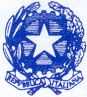 MINISTERO DELL’ISTRUZIONE, DELL’UNIVERSITÀ E DELLARICERCAUFFICIO SCOLASTICO REGIONALE PER IL LAZIO  ISTITUTO COMPRENSIVO ITRIOmnicomprensivo di scuole infanzia,primaria, secondaria I° grado secondaria II° grado (Istituto Professionale Agro-Ambientale-Servizi per l’agricoltura e lo sviluppo rurale)           04020 ITRI P.zzale Rodari, snc ( 0771/730050 fax 0771/721738                            C.M. LTIC83500Q – C.F.  90048300595-Cod.Comune E375-Cod.Univoco Fatturazioni UF3SPVSito Web: www.comprensivoitri.it email: ltic83500q@istruzione.it Pec:ltic83500q@pec.istruzione. it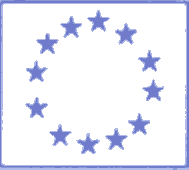 